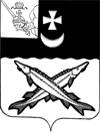 АДМИНИСТРАЦИЯ БЕЛОЗЕРСКОГО МУНИЦИПАЛЬНОГО ОКРУГА ВОЛОГОДСКОЙ ОБЛАСТИП О С Т А Н О В Л Е Н И ЕОт 23.05.2023 № 650Об    оказании    содействия    органам государственной                         власти в        информировании         населения о   мерах    пожарной      безопасности, в том числе посредством организации и    проведения    собраний   населения  Во исполнение Федеральных законов от 21 декабря 1994 года № 69-ФЗ «О пожарной безопасности», от 06 октября 2003 года № 131-ФЗ «Об общих принципах организации местного самоуправления в Российской Федерации», в целях оказания содействия органам государственной власти субъектов РФ в информировании населения о мерах пожарной безопасности, в том числе посредством организации и проведения собраний населения,ПОСТАНОВЛЯЮ:        1.Утвердить прилагаемое Положение о порядке проведения противопожарной пропаганды на территории Белозерского муниципального округа.        2.Признать утратившими силу:- постановление администрации города Белозерск»  от 14.04.2020 №  126 «Об оказании содействия органам государственной власти субъекта Российской Федерации в информировании населения о мерах пожарной безопасности, в том числе посредством организации и проведения собраний населения»;- постановление администрации сельского  поселения Антушевское  от 30.04.2021 № 39 «Об    оказании    содействия    органам государственной                         власти в        информировании         населения о   мерах    пожарной      безопасности, в том числе посредством организации и    проведения    собраний   населения»;- постановление постановления администрации сельского  поселения Артюшинское от 30.06.2021 № 37 «Об    оказании    содействия    органам государственной                         власти в        информировании         населения о   мерах    пожарной      безопасности, в том числе посредством организации и    проведения    собраний   населения»;- постановление администрации Куностьского сельского поселения от 09.04.2021 № 25 «Об оказании содействия органам государственной власти в информировании населения о мерах пожарной безопасности, в том числе посредством организации и проведения собраний населения»;-  постановление постановления администрации Шольского сельского  поселения от 01.04.2021 № 25 «Об    оказании    содействия    органам государственной                         власти в        информировании         населения о   мерах    пожарной      безопасности, в том числе посредством организации и    проведения    собраний   населения».        3. Настоящее постановление подлежит официальному опубликованию в газете «Белозерье» и размещению на официальном сайте администрации округа в информационно-телекоммуникационной сети «Интернет».	4. Контроль за настоящим постановлением оставляю за собой.       Глава округа                                                            Д.А. СоловьевУтверждено                                                                         постановлением администрации округа                                                                         от   23.05.2023  № 650ПОЛОЖЕНИЕо порядке проведения противопожарной пропагандына территории   Белозерского муниципального округа1. Общие положенияПоложение о порядке проведения противопожарной пропаганды на территории  Белозерского муниципального округа (далее – Положение) разработано в соответствии с законодательством Российской Федерации в области пожарной безопасности и определяет цели и порядок ведения противопожарной пропаганды на территории округа. В настоящем положении применяются следующие понятия: противопожарная пропаганда – целенаправленное информирование общества о проблемах и путях обеспечения противопожарной безопасности, осуществляемые через средства массовой информации, посредством издания и распространения специальной литературы и рекламной продукции, устройства тематических выставок, смотров, конкурсов, и использования других, не запрещенных законодательством Российской Федерации, форм информирования населения;инструктаж по пожарной безопасности – ознакомление работников (служащих) организаций, учащихся образовательных учреждений и населения с инструкциями по пожарной безопасности. 2. Порядок проведения противопожарной пропаганды2.1. Противопожарная пропаганда проводится с целью внедрения в сознание людей существования проблемы пожаров, формирования общественного мнения и психологических установок на коллективную ответственность за пожарную безопасность. 2.2. В соответствии с действующим законодательством противопожарную пропаганду проводят: - территориальные управления Белозерского муниципального  округа  (далее – территориальные управления); - организации, предприятия, учреждения, независимо от форм собственности и ведомственной принадлежности.2.3. Для проведения противопожарной пропаганды могут использоваться возможности общественных организаций. 2.4. Администрации территориальных управлений округа с целью организации противопожарной пропаганды информируют население о проблемах и путях обеспечения первичных мер пожарной безопасности.2.5. Противопожарная пропаганда неработающего населения осуществляется посредством: - изготовления и распространения среди населения противопожарных памяток, листовок; - размещения в помещениях, находящихся в муниципальной собственности, уголков (информационных стендов) пожарной безопасности; - изготовление и размещение на улицах сельского поселения стендов социальной рекламы по пожарной безопасности; -  участие в обучении детей дошкольного и школьного возраста, учащихся образовательных учреждений, работоспособного населения и пенсионеров мерам пожарной безопасности, а также в осуществлении их подготовки к действиям при возникновении пожара; - информирование общества о проблемах и путях обеспечения пожарной безопасности, осуществляемое через средства массовой информации. 2.6. Администрации территориальных управлений округа осуществляют тесное взаимодействие с органами государственной власти, Государственной противопожарной службой, организациями независимо от форм собственности с целью проведения противопожарной пропаганды. 2.7.  Уголки (информационные стенды) должны содержать информацию об обстановке с пожарами на территории   округа, примеры происшедших пожаров с указанием трагических последствий, причин их возникновения, рекомендации о мерах пожарной безопасности применительно к категории посетителей организации (помещения), времени года с учетом текущей обстановки с пожарами. 